第六届南中国海红潮预防和管理国际研讨会  暨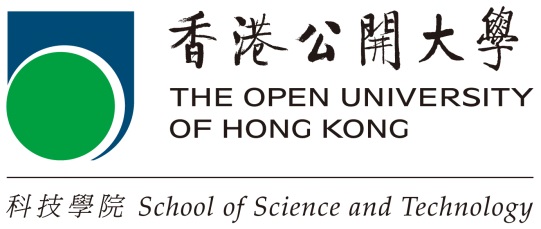 第二届藻类生物质资源化利用国际会议(HABSCS-ICBUAB 2015)注册表格请填写此表格，并于2015年10月20日, 星期二或之前通过电子邮件传送至电邮信箱 snkwok@ouhk.edu.hk 。每位注册人士请独立填写一份表格。个人资料注册类型请于会议当天在注册处付款。请以港币现金付款，不接受信用卡或支票。不便之处敬请原谅。请勾选相应的方框。请勾选相应的方框，注明会否出席会议相关活动。注册详情如果您希望参与口头报告或海报介绍，请勾选并填妥相应的方框。请于2015年10月30日, 星期五前交回您的相关文章或摘要给大会秘书(电邮：irits@ouhk.edu.hk )。感谢您的注册第六届南中国海红潮预防和管理国际研讨会暨第二届藻类生物质资源化利用国际会议 (HABSCS-ICBUAB 2015)! 殷切期盼阁下给予积极支持!称谓:中文姓名:英文姓名:学校/机构/公司:学校/机构/公司:学校/机构/公司:职衍:职衍:电邮地址:电邮地址:公司地址:公司地址:公司电话:公司电话:公司传真:公司传真:手机号码:手机号码: 普通与会者 (HKD$ 3,000港币三千元正) 学生与会者 (HKD$ 1,500港币一千五百元正)会议晚宴 - 2015年11月21日, 星期六 出席 未能出席 口头报告 海报介绍报告题目:文章题目:作者:相关范畴 (请勾选一项):相关范畴 (请勾选一项):Algal Biology and Chemistry 藻类生物及化学Algal Biofuel 藻类生物燃料Algal Biomass Production藻类生物质生产Algal Cell Harvesting 藻类细胞收集Identification of Algal Species/ Algal Taxonomy 藻种及分类学鉴定Industrialization and Algal Product Design 工业化及藻类产品设计Algal Genomics 藻类基因学Algal Proteomics藻类蛋白学Environmental Applications 环境应用